Impresso em: 07/08/2023 21:15:46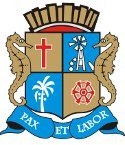 Matéria: PROJETO DE RESOLUÇÃO 7-2021Autor: EDUARDO LIMAGoverno de Sergipe Câmara Municipal de AracajuReunião: 96 SESSÃO OrdináriaData: 20/10/2021Parlamentar	Partido	Voto	HorárioANDERSON DE TUCA BINHOBRENO GARIBALDE CÍCERO DO SANTA MARIA EDUARDO LIMAEMÍLIA CORRÊA FÁBIO MEIRELES ISACJOAQUIM DA JANELINHA LINDA BRASILPAQUITO DE TODOS PR. DIEGOPROF. BITTENCOURT RICARDO MARQUES RICARDO VASCONCELOSSÁVIO NETO DE VARDO DA LOTÉRICA SGT. BYRON ESTRELAS DO MAR SHEYLA GALBASONECAPDT PMNUNIÃO BRASIL PODEMOS REPUBLICANOS PATRIOTA PODEMOSPDT SOLIDARIEDADE PSOL SOLIDARIEDADE PPPDT CIDADANIA REDE PODEMOSREPUBLICANOS CIDADANIA PSDABS SIM SIM SIM SIM SIM SIM SIM SIM NÃO ABS SIM SIM SIM SIM SIM SIM SIM ABS11:55:2911:55:3411:55:3711:55:4011:55:4911:55:5511:56:0411:56:4211:57:3111:59:1611:59:2612:00:2312:00:3412:02:0112:03:2212:03:2812:04:0912:04:4212:04:53NITINHODR. MANUEL MARCOS VINÍCIUS PORTO FABIANO OLIVEIRA PROFª. ÂNGELA MELOPSD PSD PDT PP PTO Presidente não Vota Não VotouNão Votou Não Votou Não VotouTotais da Votação	Sim: 15Resultado da Votação: APROVADONão: 1Abstenção: 3	Total de Votos Válidos: 19